АДМИНИСТРАЦИЯ  СПАССКОГО СЕЛЬСОВЕТА                                  САРАКТАШСКОГО РАЙОНА ОРЕНБУРГСКОЙ ОБЛАСТИП О С Т А Н О В Л Е Н И Е__________________________________________________________________30.11.2018			с.  Спасское				№ 52-пОб утверждении предварительных  итоговсоциально – экономического развития за 2018 годи прогноза социально-экономического развитияадминистрации  муниципального образования  Спасский	 сельсовет Саракташского района Оренбургской области на период 2019-2021 гг.Руководствуясь статьями 169, 173 Бюджетного Кодекса Российской Федерации, пунктом 17 разделом 3Положения о бюджетном процессе в администрации МО Спасский  сельсовет Саракташского района Оренбургской области от 15.11.2018 г. № 1261. Утвердить предварительные  итоги социально – экономического развития за 2018 год	администрации  муниципального образования Спасский сельсовет Саракташского района Оренбургской области (Приложение 1)2. Утвердить прогноз социально-экономического развития администрации  муниципального образования Спасский сельсовет Саракташского района Оренбургской области на период 2019-2021 гг.(Приложение 2,3)3.Обнародовать настоящее постановление и разместить на официальном сайте муниципального образования  Спасский сельсовет.4. Контроль за исполнением настоящего постановления оставляю за собой5. Постановление вступает в силу со дня его подписания.Глава Спасского сельсовета                                              В.А.СпицинРазослано: прокурору района, финансовый отдел администрации Саракташского района, официальный сайт, в дело. Приложение № 1                                                                                              к постановлению администрации  Спасского сельсовета                                                                                                                                     № 52-п  от 30.11.2018Предварительные итогисоциально- экономического развитияадминистрации муниципального образования  Спасский  сельсовет Саракташского района Оренбургской области за  2018 годаи ожидаемые итоги социально-экономического развития поселенияза 2019-2021 гг.Предварительные итоги социально - экономического развития администрации муниципального образования Спасский сельсовет Саракташского района Оренбургской области за  2018 года.План социально-экономического развития администрации муниципального образования  Спасский  сельсовет Саракташского района Оренбургской области на 2018 год, направлен на повышение уровня и качества жизни населения через осуществление полномочий по решению вопросов местного значения в соответствии с Федеральным законом от 06.10.2003 № 131-ФЗ « Об общих принципах организации местного самоуправления в РФ», разработан в соответствии с прогнозом социально-экономического развития территории.                                                                                                     Поступление  налогов за  2018 года (тыс. руб.)Выполнение плана за 2018 год по собственным доходам ожидается на уровне 87,23 % в связи с невыполнением плана по налогу на доходы физических  лиц. В ходе  оптимизации численности работников сократилась заработная плата, что привело к снижению налога.Приложение № 2                                                                                                                                                                                                              к постановлениюглавы администрации Спасский  сельсовет№  52  -п от 30.11.2018 г ПРОГНОЗ СОЦИАЛЬНО-ЭКОНОМИЧЕСКОГО РАЗВИТИЯ ТЕРРИТОРИИИ МУНИЦИПАЛЬНОГО ОБРАЗОВАНИЯ  СПАССКИЙ  СЕЛЬСОВЕТ САРАКТАШКОГО РАЙОНА ОРЕНБУРГСКОЙ ОБЛАСТИ НА 2017-2020 ГОДЫПриложение № 3                                                                                                                        к постановлению главы  МО                                                                                                                         Спасский сельсовет                                                                                                                        от 30.11 2018  г № 52 -пПояснительная запискак прогнозу социально-экономического развитияМО Спасский  сельсоветСаракташского района Оренбургской области на период 2018 – 2021 годыДемографическая ситуация.Демографическая ситуация в МО Спасский сельсовет характеризуется небольшим повышением численности населения.   По данным переписи 2018 года численность населения, проживающего на территории  Спасский сельской администрации, составила   1000,0человек. В сравнении за 2017 годы численность населения понизилась  на 27 человек. На 01.01.2020 года численность населения с учетом территориальных изменений должна составить 1027,0человек, к концу 2019 года при сохранении динамики движения населения ожидается  1027,0 чел.                                  Промышленность, транспорт.		В Спасском  сельском поселении промышленных предприятий в настоящее время нет. В ближайшие годы открытие какого-либо промышленного производства пока не прогнозируется. Нет  также и транспортных предприятий. Пассажирские перевозки осуществляются  автотранспортом частных перевозчиков   Сельское хозяйство.В настоящее время на территории   Спасского  сельсовета зарегистрирован КФХ ИП Перевозников Ф.В. ,СПК колхоз «Красногорский»	На территории МО Спасский  сельсовет зарегистрированы  503 личных подсобных хозяйств граждан.                      Занятость. Трудовые ресурсы. Уровень доходов.В связи с недостаточно высоким уровнем оплаты труда, характерным для экономики МО  Спасский  сельсовет, как и всего Саракташского района, а также превышением предложения рабочей силы над спросом, часть лиц трудоспособного возраста, обладающих определенным опытом и профессионализмом и в которых нуждается экономика населенного пункта, выезжает на постоянную или сезонную работу на Север, в другие места России и Оренбуржья.  И пока труд работника не будет оценен должным образом такая ситуация будет сохраняться. Довольно существенная часть жителей трудоспособного возраста, нигде официально не трудоустроена, занимается только личными подсобными хозяйствами. Выращенные овощи, фрукты, произведенное мясо, молоко, яйца, шерсть и другая сельскохозяйственная продукция реализуются и идут на собственное потребление, что в основном обеспечивает их доход. Выход на пенсию относительно малочисленного поколения родившихся в годы войны и вхождение в трудоспособный возраст поколения, родившегося в 80-е годы прошедшего столетия, явилось причиной увеличения численности поколения трудоспособного возраста. Доля населения трудоспособного возраста в общей численности за последние три года. Прогнозируется дальнейшее снижение численности населения с денежными доходами ниже прожиточного минимума, хотя доля данной категории по - прежнему еще довольно высока. Задачи, стоящие перед администрацией  Спасского  сельского поселения,  организациями и учреждениями на 2020 год будут направлены на выполнение мероприятий, включенных в Программу социально-экономического развития Саракташского  района на 2020 год, обеспечение темпов роста сельскохозяйственного производства, розничного товарооборота, реконструкцию и автодорог. Также будут приняты меры по увеличению доходной базы бюджета поселения за счет рационального и эффективного использования  муниципальной собственности,  целевого использования бюджетных средств, предусмотренных бюджетом поселения на 2020 год.                                       Дорожное хозяйство.		Дорогу от трассы п.Саракташ  до сел Спасского сельсовета обслуживает ДРСУ Саракташкого района.  С районным центром села Спасского  сельсовета связаны асфальтированной автомобильной дорогой протяженностью  30 км, от п. Саракташ  до сел Нижнеаскарово ,Мальга  проложена насыпная дорога областного значения протяженностью  50 км. Объем финансирования содержания дорог недостаточен, что приводит к интенсивному износу имеющихся дорог и мостов. В 2017 году в зимнее время проводилась регулярная очистка дорог по селам от снега. В селах муниципального образования проводится частичная отсыпка дороги. Все указанные работы были произведены при минимальном привлечении бюджетных средствТоргово-бытовое обслуживание.		В МО  Спасский  сельсовет 5 торговых точек, из них все  частные предприниматели. По основным видам товаров повседневного спроса население удовлетворено. 		   Связь и телекоммуникации.		В селах Спасского сельсовета имеется АТС, обслуживается 32 абонентовНаселение смотрит  программы центрального телевидения (ОРТ, РТР, НТВ, СТС, Звезда и др.) Из-за  особенностей рельефа нет уверенного приема  этих программ. Растет количество пользователей спутникового телевидения. Более 90 % населения в 2018 году используют системы спутникового телевидения – «Триколор».                        Рынок труда и уровень жизни населения.Численность трудоспособного населения на 2018 год -88человек безработных  8 человека, из них зарегистрированных в центре занятости -  8 человека.                                            Жилищный фондНа 01.01.2018 на территории  Спасского сельсовета число частных домовладений составляло 503 на конец  домовладений составляет  501, в муниципальной собственности  жилых домов  1 квартира в 2х квартирном доме                                           Социальная сфера.Социальная сфера на территории МО  Спасский сельсовет представлена:-социальная служба КЦСО;- здравоохранение;- образование;- культура- досуговой  деятельности.Социальная поддержка населенияВ целях осуществления социальной поддержки семей, детей, граждан пожилого возраста, инвалидов и граждан, оказавшихся в трудной жизненной ситуации, основные действия направлены на помощь в сборе документации на предоставление материальной помощи 5 гражданам.Работа с семьями  направлена на: формирование здорового образа жизни и профилактику алкоголизма, трудоустройства родителей и занятость детей в весенне-летний период; Ежегодно проводятся мероприятия  посвященные дню пожилого человека, дню инвалидов.                                             Здравоохранение.В МО  Спасский сельсовет функционируют:   два фельдшерско-акушерских пункта, где работают 3 единицы медицинского персонала.                                          Образование.На территории  МО Спасский  сельсовет  имеется:МОБУ «  Спасская  средняя общеобразовательная школа им. И.Т.     Юркина;МДОБУ «  Спасский детский сад  Березка ». МОБУ»Нижнеаскаровская ООШ»                          Культурно - досуговая деятельность. В сфере культуры на территории сельсовета работают: Спасский сельский Дом культуры, расположенный в с. Спасское на 60 мест с тремя работниками культуры и Нижнеаскаровский сельский клуб, расположенный в с. Нижнеаскарово с одним работником, вместимостью 40 мест.       В прогнозируемом периоде основными приоритетами культурной политики по-прежнему останутся обеспечение единства культурного пространства и доступности культурных ценностей широким слоям населения, сохранение культурного наследия и развитие культурного потенциала  поселения .                                              Правопорядок.		МО Спасский  сельсовет есть трудности с правопорядком (пьянство, мелкое воровство). Участковый инспектор является единственным представителем правоохранительных органов, который обеспечивает общественную безопасность на обслуживаемом административном участке, состоящем из двух сел одного сельсовета, которые находятся на расстоянии 30 км от районного отдела милиции. Работа с семьями  направлена на формирование здорового образа жизни и профилактику алкоголизма, трудоустройства родителей и занятость детей в весенне-летний период; Ежегодно проводятся мероприятия  посвященные дню пожилого человека, дню инвалидов. Финансы.  Собственные доходы бюджета на 2019 год предусмотрены в сумме 1978,5тыс. рублей. По сравнению с 2018 годом  уменьшение собственных доходов на 439,8тыс. рублей, или на 81,81процентов. На 2019 и 2020 год прогнозируются соответственно в сумме 2173,5 и 2565,5тыс. рублей.Норматив отчислений в бюджет поселений налога на доходы физических лиц – 15,0 процентов.Налог на доходы физических лиц в бюджет поселения на 2019 год предусмотрен в сумме   335,0 тыс. рублей. Это связано с уменьшением  фонда заработной платы в связи с уменьшением численности рабочих (оптимизация в организациях).На 2020 год налог прогнозируется в сумме 349,0 тыс. рублей,  на  2020 год –   366,0тыс. рублей.При прогнозе совокупного налога учтена сумма  дохода, полученная в 2017-2018 годах. Налог на 2019 год прогнозируется по ставке 6% в сумме 17,0 тыс. рублей, что составляет  меньше  планируемого в  2018 года, план составил 19,0 тыс.  На 2020 год прогнозируется в сумме 17,0тыс. рублей, на 2021 год – 18,0 тыс. рублей.В доходах бюджета поселения платежи от налога на имущество физических лиц, на 2019 год прогнозируются в сумме 40,0                                                                                                                                              тыс. рублей,   по сравнению  с 2018 годом  увеличен на 7,0 руб, на 2020 и 2021 годы – на уровне 2019годаВ доходах бюджета поселения платежи от земельного налога, на 2019 год прогнозируются в сумме 817 тыс.рублей,                                                                                                                                                        это  выше чем планировались в 2018 году на 166 тыс. руб. за счет объединения двух муниципальных образований , обладающих земельным участком расположенным в границах сельских поселений на 0,15%   на 2020 и 2021годы – на уровне 2019 года. Земельный налог  с организаций по ставке 1,5 на 2019 год планируется  в сумме 62,0 руб  на 2020 и на 2021 год на уровне 2019 года.Основные поступления доходов формируются за счет доходов от сдачи в аренду земельных участков и имущества, находящегося в государственной и муниципальной собственности. В доходах бюджета поселения платежи от использования имущества, находящегося в муниципальной собственности, на 2019год прогнозируются в сумме 6,0 тыс. рублей, на 2020 и 2021 годы – на уровне 2019 годаМуниципальная служба и местное самоуправлениеВ органы местного самоуправления за 10 месяцев 2018 года  по различным вопросам обратились 2 граждан. Принято  51  постановлений, 7 распоряжения по вопросам финансово-хозяйственной деятельности, состоялись 9 заседания совета депутатов, на которых принято 27 решения по вопросам местного значения, выдано 0 предписаний гражданам за нарушение правил благоустройства и пожарной безопасности, нотариальные действия осуществлялись в отношении 54 граждан, активно работает Совет ветеранов                                               Раздел 2.   Основные проблемы социально-экономического развития 
 МО  Спасский  сельсоветАнализ социально-экономической ситуации, сложившейся в МО  Спасский  сельсовет в конце 2018 года, позволяет сделать вывод о наличии ряда проблем его социально-экономического развития. К ним относятся:1. недостаточный уровень развития экономики, узость рынка труда обусловливают высокий уровень безработицы и низкие доходы населения; 2. неудовлетворительное состояние объектов производственной инфраструктуры - дорожной сети, системы  водоснабжения, их недостаточная степень надежности; 3. недостаточный уровень финансовой обеспеченности; 4. низкая доля собственных доходов бюджета сельсовета.       Раздел 3.                 Резервы социально-экономического развития  Основной целью социально-экономического развития МО  Спасский  сельсовет являются создание условий, обеспечивающих повышение уровня жизни населения, поступление бюджетных доходов в объемах, покрывающих основную часть расходов муниципального образования, решение социальных проблем.Достижение поставленных целей требует решения следующих задач:- развитие малого предпринимательства; - развития платных услуг населению;  - решение проблемы обеспечения населения социальным и доступным жильем; - улучшение состояния здоровья сельского населения за счет доступности и качества первичной медико-санитарной помощи; - повышение образовательного уровня, приведение качества образования в соответствие с современными требованиями; - повышение уровня социальной сферы и инженерной инфраструктуры;              Пути решения проблем муниципального образования    Спасский  сельсовет                           Развитие сельского хозяйстваОсновной целью развития сельского хозяйства в сельском поселении является поднятие уровня жизни, реальных доходов сельского населения и сокращения безработицы с созданием новых рабочих мест. Рост сельскохозяйственного производства должен быть обеспечен путем увеличения объемов производства сельхозпродукции. Наращивание производственно-ресурсного потенциала, в сельском хозяйстве возможно за счет кредитования личных подсобных хозяйств. Количество личных подсобных хозяйств оформивших льготные кредиты увеличится до 2.Повысить производительность сельскохозяйственного труда с увеличением урожайности сельскохозяйственных культур.                                                            Развитие жилищного строительстваВ целях улучшения жилищных условий сельских граждан, не обладающих достаточными собственными накоплениями, предусматривается создание механизмов, способствующих привлечению внебюджетных средств в жилищное строительство в сельской местности; формирование условий для расширения доступности улучшения жилищных условий сельских граждан с невысокими денежными доходами за счет федеральных и областных программ «Доступное жилье», «Сельский дом», «Молодая семья», «Молодой специалист» и др.                          Развитие культурно-досуговой деятельностиЦелью раздела является сохранение и развитие культурного потенциала и наследия МО Спасский  сельсовет, улучшение условий доступа различных групп сельского населения к культурным ценностям и информационным ресурсам, активизация его культурной деятельности. В области развития сельских Домов Культуры предусматривается: улучшение их социального положения специалистов отрасли культуры, повышение профессиональной квалификации; возрождение и развитие традиционных форм самодеятельного и художественного творчества, народных промыслов, ремесел, приобщение сельской молодежи к традициям народной культуры, выявление и поддержка индивидуальных талантов и дарований; сохранение историко-культурного наследия, национальных, местных обычаев, традиций, обрядов, фольклора; обеспечение сохранности книжного фонда сельской библиотеки:пополнение фонда библиотеки книгами и периодическими изданиями. Предусмотреть обновление материально-технической базы сельских домов культуры села Спасское В области физической культуры и спорта Программа предусматривает: разработку программы развития физической культуры и спорта в МО  Спасский  сельсовет, предусматривающее создание условий для занятий физической культурой, вовлечение в активные занятия физической культурой детей и молодежи, проведение сельских спортивно-массовых мероприятий с детьми, подростками и взрослым населением; обеспечение непрерывности и преемственности физического воспитания различных возрастных групп населения на всех этапах жизнедеятельности; Реализация мероприятий позволит расширить культурно - досуговую деятельность в МО  Спасский  сельсовет и приобщить сельское население к культурно-историческому и природному наследию.                         Развитие торгового и бытового обслуживанияЦелью является формирование сферы торговли и услуг в МО Спасский  сельсовет гарантирующей последовательное повышение уровня обслуживания и рост благосостояния сельских жителей, обеспечение возможностей приобретения товаров и услуг по месту жительства. 
При более низкой платежеспособности населения в сельской местности цены на промышленные товары выше городских. Реальной альтернативой системе потребительского союза становится малое предпринимательство, где предстоит работа по развитию закупочно-сбытовой системе. Обеспечение занятости в личных подсобных хозяйствах; развитие кредитной и потребительской кооперации. Планируется на 2019 год начало строительства АЗС.Реконструкция и техническое перевооружение сельских электрических сетейОсновной целью в этой сфере жизни является обеспечение надежного, безопасного и эффективного электроснабжения сельских потребителей, создание комфортных социально-бытовых условий жизни в сельском поселении.  В Администрации  Спасского сельсовета была проведена реконструкция и техническое перевооружение находящихся в сельском поселении электрических линий, трансформаторных подстанций, отработавших свой ресурс, в соответствии с прогнозируемыми нагрузками и новыми техническими требованиями.                                                 Развитие связиОсновной целью развития сети связи МО Спасский  сельсовет является обеспечение потребностей сельского населения, учреждений социальной сферы, предприятий, передача данных и информационных услуг. Усовершенствование спутниковой, телефонной, сотовой и радио связи должны улучшить условия жизнедеятельности сельского населения, повысит уровень комфортности сельского быта.                            Совершенствование автомобильных дорогМероприятия по совершенствованию автомобильных дорог, мостов в МО  Спасский  сельсовет предусматривают: совершенствование автомобильных дорог, мостов в МО Спасский  сельсовет, что обеспечит: увеличение надежности функционирования дорог и увеличение транспортной доступности; улучшение транспортно-эксплуатационных показателей дорожной сети; повышение безопасности дорожного движения на автомобильных дорогах; снижение эксплуатационных затрат пользователей автомобильных дорог. Привести в нормативное состояние внутри  сел дороги.        Основные элементы механизма реализации среднесрочного плана         социально-экономического развития МО  Спасский сельсоветИсполнителем являются Администрация МО Спасский сельсовет Администрация Саракташского района, региональные министерства и ведомства участвуют в реализации намеченных мероприятий в пределах своей компетенции и полномочий; рассматривают представляемые администрацией МО Спасский  сельсовет предложения по оказанию финансовой поддержки за счет средств районного и областного бюджета, а также правовой и организационной поддержки. Отбор исполнителей для реализации инвестиционных проектов осуществляется на конкурсной основе. Включение объектов в инвестиционную программу муниципального образования, муниципального района и областную инвестиционную программу производится в соответствии с правовыми актами муниципального образования, Саракташского района и Оренбургской области. Закупки продукции производственно-технического назначения, товаров народного потребления, определение исполнителей работ и услуг осуществляются в соответствии с действующим законодательством путем проведения конкурсных торгов. Заявки на реализацию на территории МО  Спасский  сельсовет конкретных объектов и мероприятий в рамках приоритетных национальных проектов направляются в Министерства сельского хозяйства Оренбургской области, Министерство строительства и жилищно-коммунального хозяйства Оренбургской области, Министерство здравоохранения Оренбургской области и Министерство образования и науки Оренбургской области для принятия решений по существу. Кредитные, ипотечные, строительные и иные организации всех форм собственности принимают участие в реализации намеченных мероприятий в соответствии с установленным порядком их деятельности.             В результате реализации намеченных мероприятий ожидается:                                                В сфере экономики:Увеличение поголовья скота, его продуктивности и производства продукции животноводства.  Увеличение урожайности сельскохозяйственных культур и их валового сбора.В социальной сфере:1.Расширение рынка труда, повышение уровня занятости населения МО Спасский   сельсовет на основе сохранения и создания новых рабочих мест, трудовая занятость населения повысится за счет развития предприятий промышленности и сельского хозяйства на 10 -18 новых рабочих мест. 2.Повышение качества медицинских и амбулаторных услуг, доведение охвата населения диспансеризацией до 100%. Общая заболеваемость снизится на 41,9 %. 3.Улучшение качества образования. 4.Обеспечение снижения уровня преступности среди несовершеннолетних на 85 процентов. 5.Увеличение роста реальных доходов населения в течение пяти лет в 2,5 раза и превышение величины прожиточного минимума. 6.Реконструкция образовательных учреждений, расположенных в МО Спасский  сельсовет, для создания современных условий получения качественного образования.        Раздел 11. Контроль за ходом реализации намеченных мероприятийСистема управления и контроля исполнения основана на регулярном представлении исполнителями намеченных мероприятий, информации о ходе исполнения мероприятий и отчетов о расходе бюджетных средств, их рассмотрении Собранием граждан МО Спасский  сельсовет, Советом депутатов, постоянными комиссиями по экономике  социальному развитию при Совете депутатов. При этом в обязанности собрания граждан  входит: осуществление контроля заходом  исполнения намеченных мероприятий; ведение мониторинга реализации мероприятий; совместно с исполнителями мероприятий готовит ежегодно в установленном порядке предложения по уточнению перечня намеченных мероприятий на очередной финансовый год, уточняют затраты по намеченным мероприятиям, а также механизм их реализации;дает оценку эффективности реализации намеченных мероприятий администрации МО  Спасский сельсовет.                        Администрация МО Спасский сельсовет:несет ответственность за подготовку и реализацию мероприятий в целом; готовит ежегодно доклад о ходе реализации и представляет Собранию граждан и Администрации Саракташского района отчет; осуществляет ведение ежеквартальной отчетности по реализации намеченных мероприятий; совместно с исполнителями мероприятий готовит ежегодно в установленном порядке предложения по уточнению перечня программных мероприятий на очередной финансовый год, уточняют затраты по программным мероприятиям, а также механизм их реализации; осуществляет отбор на конкурсной основе исполнителей работ и услуг, а также поставщиков продукции по каждому намеченному мероприятию; согласовывает с основными заинтересованными лицами возможные сроки выполнения мероприятий, объемы и источники финансирования;   Ход и исполнение мероприятий регулярно заслушивается на заседаниях Совета депутатов МО  Спасский сельсовет.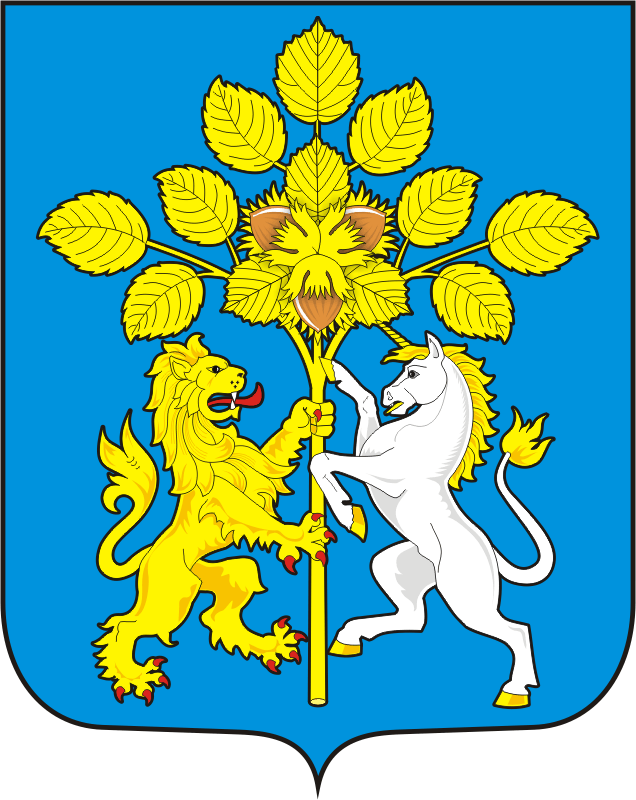 Наименование доходаУтверждено на годПоступилоза 10 мес.Исполнено в % к годуОжидаемые поступления за годВ % к плану на год1.Налог на доходы физических лиц32100021522167,0528000087,232.Налоги на товары, работы, услуги, реализуемые на территории поселения45680040526588,724568001003.Налог на имущество  в том числе159200055448834,8268600043,09Налог на имущество физических лиц31000739323,851500048,38Земельный налог с организаций910000219042,40200002,19земельный налог с физических лиц65100052518980,676510001004. Единый сельхоз  налог2150014956,95215001005. Государственная пошлина (нотариус)020750100207501006.налоги на совокупный доход,налог по упрощен. системе налогообложения190001155960,84190001007. Доходы от сдачи в аренду имущества находящегося в мун. собственности8000508463,55614076,758.Прочие неналоговые доходыИТОГО собственныедоходы2418300123193150,94149019061,629безвозмездные поступления в бюджеты поселенийДотации бюджетам бюджетной системы 3722000311920083,80372200010010.Субвенций85405854051008540510011.прочие межбюджетные трансферты ,передаваемые бюджетам6853700123994011,60129394011,60Итого безвозмездные поступления3023700447007741,80510134547,70ВСЕГО13112973570200843,48659153550,27№№ппПОКАЗАТЕЛИЕдиницыизмеренияОтчет2016Отчет2017Отчет2018ПрогнозПрогнозПрогнозПрогнозПрогнозПрогнозПрогноз№№ппПОКАЗАТЕЛИЕдиницыизмеренияОтчет2016Отчет2017Отчет20182019201920202020202120212021№№ппПОКАЗАТЕЛИЕдиницыизмеренияОтчет2016Отчет2017Отчет2018Вариант 1Вариант2Вариант1Вариант2Вариант1Вариант2Вариант2  1.Демографическиепоказатели:-количество сел     шт.555555-численность населения постоянного             тыс. чел101010271000102710271027-число домовладений     шт.503503501503503503503503503-численностьрождаемостичисло родившихся на 12510448888-численностьсмертностичисло умерших11158111012131010-коэффициент естественного приростанаселениячел. +22.Сельское хозяйство:Численность скота у населения,            в том числе:            гол.700673580608570550550535530530КРС из нихгол255257200240240240240240240240-коровы             гол240225140190160150150140135135-свиньи             гол857615070706565656565-козы             Гол45423040353535353535-овцы             гол75736068656060555555птицагол5500523535005100480046504600453543004300-сельхозпредприятия, находящиеся на нашейтерритории (руководительИП КФХ Перевозников Ф.В.СПК колхоз»Красногорский»11111111111-численность работников предприятия2828282830303030303030-посевные площади35503550357535753625365036503650365036503650-численность скотав том числе: КРС--5050505050505050свиньи------лошади------Транспорт:-протяженность дорог (поселковые)                             км-дороги общего пользования             км11,211,211,211,211,211,211,211,211,211,2-расстояние до районного центра             км35353535353535353535-численность автомобилей у населения:шт130130145156162175190190190190Связь:-колличество телефонных аппаратов, фиксированной связишт55553248454038353535-количество почтовых ящиковшт503503501480475450435430425425-наличие персональных компьютеров, в том числе подключенных к сети интернетшт1992012152252302402452502502504Строительство:-отремонтировано дорог              км5523344,55,26,56,5-отремонтировано водопроводов              км1,51,5000,700000-отремонтировано отопления000000000005.Рынок товаров и услуг:-количество магазинов и иных торговых точек на нашей территориишт57777777776Инвестиции:-использование денежных средств:-строительство школруб---------строительство клубовруб---------транспортруб-------связьруб-------сельское хозяйстворуб-------иные объекты--------строительство магазинов------Переселение граждан из ветхого жилья:        кол.-----1-выделение квартир детям-сиротамкол-----------ремонт жилья участникам ВОВКол.руб--           -  ---------строительство жилья жителями по программе: «Сельский дом»           Кол----------7Финансы:Доходы, в том числе:538943151034185702008515380052676005542400Налоговые и не налоговые доходыруб.262153120797191231931197880021735002565500в т.ч.Налог на доходы физических лиц278863253764215221349000349000366000Налоги на товары, работы, услуги, реализуемые на территории поселения (акцизы)9172656994604052656983008780001252000Налог на имущество физических лиц 21000144357393400004000040000Земельный налог с организаций3250024421904620006200062000Земельный налог с физических лиц6106861064591525189879000879000879000Государственная пошлина (нотариус)0180020750000Налоги на совокупный доход в том числе174643483013054205002150022500Налог по упрощенной системе налогообложения91951443511559160001700018000Единый сельхозяйственный налог8255203811495450045004500Доходы от сдачи в аренду имущества находящегося в мун. собственности2830561015084600060006000Доходы от продажи материальных активов и нематериальных активов 7168000000Доходы от продажи квартир ,находящихся в собственности сельских поселений7168000000 Безвозмездные поступления в бюджеты поселений, в том числе 279790027979004470077317500030941002976900Субвенции 611007380085405899008990089900Дотации 236660027508003119200308510030042002887000Прочие межбюджетные трансферты312000100000123994000Итого безвозмездные поступления 312000100000123994000РасходыРуб.502053444723526021328515380052676005542400Общегосударственные вопросы194771018900731575148221781002129002113700Национальная оборона  (мобилизационная и вневойсковая подготовка)762006790064847899008990089900Национальная безопасность и правоохранительная деятельность В т.ч.       Органы юстиции4900280028000,00,00,00       Обеспечение пожарной безопасности877708113388701100000100000100000       Другие вопросы в области национальной безопасности и правоохранительной деятельности Национальная экономика (дорожное хозяйство)8178704927709987026990008780001252000Жилищно-коммунальное хозяйство (благоустройство)5055453579105255120,000,00,00Культура, кинематография, средства массовой информации (культура)134244115237291764830196280019286001928600Социальная политика (социальное обеспечение населения)120058835786,39582005820058200Иные межбюджетные трасферты010000000,0008Труд и занятость:-численность, занятых в сельскомхозяйстве     28          чел28283030303030303030-предприятия государственной и муниципальной форм собственности (школы,Фапы,почты,СДК,сельсовеЧел.4159606160626262626262- другие организации-------индивидуальные хозяйства-лица в трудоспособном возрасте         чел-лица не занятые трудовой деятельностью и учебой            чел-численность  безработных на нашей территории,зарегистрированных в центре занятости             чел9Развитие социальной сферы:Численность детей в дошкольных учреждениях             чел15152323232323232323-количество мест (по проекту)15152323232323232323Численность учащихся:-общеобразовательных школ95110106110110105100959393Количество ФАПов:1222222222-количество посещений1400265027002735280028502870293531003100Количество амбулаторий:---количество мест--количество посещений-Обеспеченность:--врачами--средним мед.персоналом1111111111Количество клубовшт1222222222Количество библиотекшт1222222222Численность пенсионеров         чел27161867467468069271073275575510ОХРАНА ОКРУЖАЮЩЕЙ СРЕДЫ:-наличие водопроводаКол-во сел1222222222-протяженность водопровода               км661212121212121212